	Name: ______________________________Türme in meiner Umgebung Ich kenne das Wort „Turm“ in anderen Sprachen: 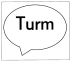 Auf ______________________ heißt Turm ________________________________.Auf ______________________ heißt Turm ________________________________.___________________________________________________________________.___________________________________________________________________.Diesen Turm gibt es in meiner Nähe: Ich kenne verschiedene Arten von Türmen: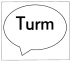 der Kirchturm, ________________________________________________________________________________________________________